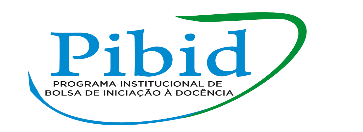                                                                                            Tuesly de Carvalho Machado¿Qué es un método?   Es “modo ordenado de proceder para llegar a un resultado o a un fin determinado. Conjunto de reglas y ejercicios destinados a enseñanza de una actividad, un arte o una ciencia”.Indica y explica los elementos de los componentes del método.  ​el enfoque:​ es la línea de pensamiento que el autor segué de acuerdo con una teoría  el diseño:​ es aquel que enlaza teoría y práctica de las cosas   ​el procedimiento​: Es  el momento que se pone en práctica el enfoque y el diseño.  ¿Cuál es la diferencia entre método y enfoque? El método pone en práctica el enfoque, que se refiere al aporte teórico para una actividad y el enfoque está relacionado con la teoría, el método, con la práctica de esta teoría. ¿Cuáles son los métodos y enfoques más difundidos en la enseñanza de español como lengua extranjera?  Método Tradicional o de Gramática y Traducción fue el más difundido en la enseñanza de español como lengua extranjera, y los enfoques más difundidos son los conceptos de lengua (como un conjunto de reglas) y los conceptos de aprendizaje (procesos reflexivos y explicativos).¿Cuál fue la contribuición del Método Directo en relación a los demás métodos? “El Método Directo trajo una nueva orientación, que, alejándose del rígido método gramatical, planteaba una enseñanza en la que la lengua oral tenía absoluta prioridad y que propugnaba la enseñanza en la propia lengua extranjera, es decir,directamente.”Defina y relacione el programa nocional-funcional con el enfoque comunicativo.  El método nocional-funcional no constituye ni un método ni un enfoque de enseñanza.   Y el enfoque comunicativo “comprende un conjunto de principios que fundamenta una concepción particular de lo que significa enseñar y aprender una lengua extranjera En definitiva, no se puede ser nocional-funcional sin ser comunicativo”¿Qué es Enfoque por Tareas? Podemos decir que es una propuesta innovadora en el diseño de la Enseñanza Comunicativa de lenguas extranjeras y se centra en la forma de organizar, secuenciar y llevar a cabo las actividades de aprendizaje en el aula. El uso del español en la clase se convierte en objetivo del curso. ¿Cómo podemos definir el término tareas? Tarea “es una unidad de trabajo en el aula que implique a los estudiantes en la comprensión, manipulación, producción o interacción en lengua” .Actividad:                  Variaciones y sintaxis de la lengua extranjera para niñosNivel recomendado: para niños de lo 7º año.Objetivo: La propuesta trae como objetivo ayudar los niños con la lengua española en su escrita y también en la práctica oral.Modelo de programa: la actividad es basada en los contenidos: variaciones lingüísticas y sintaxis de la lengua.Procedimientos: en la clase se hace un circulo y todos los alumnos tienen que pegar un numero con el profesor, este número será designado a una cuestión de un cuestionario con diversos ejercicios con frases que presentan variaciones lingüísticas y problemas de sintaxis de la lengua, siendo así, cada alumno va a responder la cuestión del número que le toco y habrá una discusión para corregir los ejercicios a cada alumno que responder.Tipología de actividades: serán hechos diálogos en clase, ejercicios de aprendizaje y repetición de los ejercicios escritos de una forma oral, haciendo con que los niños fijen los contenidos.Papel del profesor: tiene un papel activo modelando la lengua y el vocabulario de los alumnos, controlando los pasos de aprendizaje de cada uno.  Papel del alumno: tienen un papel de responder a sus estímulos, siempre corriendo atrás de su aprendizaje.Materiales: para la actividad serán utilizados solamente los cuadernos de los alumnos y hojas de oficio por el profesor donde van tener las cuestiones que los alumnos tendrán de responder. Duración: la clase tendrá duración de no máximo dos periodos de 45 min.